НазваниеАдресОтветственное лицоТелефон, факс, e-mailДата начала аккредитацииДата начала аккредитацииДата окончания аккредитации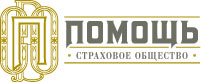 ООО «Страховое общество «Помощь»121069, г. Москва, ул. Новый Арбат, д.14, стр.1Потапенко Артем Петрович Заместитель руководителя управления корпоративных продажpap@pomosch.com+7 (495) 544-5888 
(доб.881)
+7 (929) 577-77-51pap@pomosch.com+7 (495) 544-5888 
(доб.881)
+7 (929) 577-77-5109.02.201709.02.2018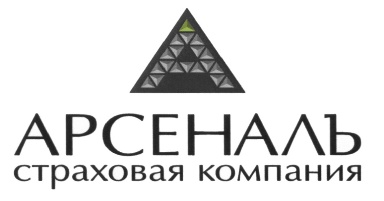 ООО "Страховая компания "АрсеналЪ"111020, г. Москва, 2-я ул. Синичкина, д.9а, строение 10Ответственное лицо по взаимодействию с НП АУ «Солидарность»Вартеванян Манана Викторовнаmana30@mail.ru8-928-229-33-168(863)268-93-04mana30@mail.ru8-928-229-33-168(863)268-93-0428.07.201728.07.2018ООО МСК «Страж» им.С.Живаго г. Рязань,ул. Павлова,12Ответственное лицо по взаимодействию с ААУ "Солидарность"Молодченко Анастасия Сергеевнаkisisidi88@mail.ru8-928-143-59-59kisisidi88@mail.ru8-928-143-59-5901.08.201701.08.2018ООО «Центральное Страховое Общество»141006, Московская область, г. Мытищи,  проезд Шараповский, стр.7.Ответственное лицо по взаимодействию с ААУ «Солидарность»Онищук Светлана Викторовнаarbitrag@sk-cso.ru8-963-109-30-37arbitrag@sk-cso.ru8-963-109-30-3728.07.201728.07.2018АО   «НАСКО»РБ, г. Уфа, ул. Пушкина, д. 43Ответственное лицо по взаимодействию с ААУ «Солидарность» Амирова Регина Рамилевнаnasko.regina@mail.ru8-927-941-01-01nasko.regina@mail.ru8-927-941-01-0121.11.201621.11.2017АО  Страховоеобщество  "Якорь"625026 г. Тюмень  ул. Мельникайте, д.106 офис 325Ответственное лицо по взаимодействию с ААУ «Солидарность» Дубовов Максим ПавловичDubovovMP@yakor.ru   8-922-004-73-35DubovovMP@yakor.ru   8-922-004-73-3527.03.201727.03.2018АО "Акционерная страховая компания "Инвестстрах"117405, г. Москва, ул. Кирпичные Выемки  Синичкина, д.2, корпус. 1Ответственное лицо по взаимодействию с ААУ «Солидарность» Осокина Алёна Евгеньевнаinfo23@investstrakh.ru8-961-518-49-80info23@investstrakh.ru8-961-518-49-8006.09.201706.09.2018Санкт-Петербургский филиал СК "Московия"191167, Санкт-Петербург, наб. Обводного канала д.21Ответственное лицо по взаимодействию с ААУ «Солидарность» Курлович Алексей Александрович - директор Санкт-Петербургского филиала, Ананьина Юлия Сергеевнаskmoskovia.spb@mail.ru 8-(812)-603-47-17, 8-965-076-15-83   skmoskovia.spb@mail.ru 8-(812)-603-47-17, 8-965-076-15-83   26.05.201726.05.2018